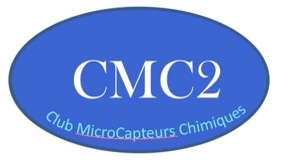 APPEL A COTISATION 2024Le CMC2 a pour but de promouvoir le développement des capteurs chimiques miniaturisables et leur extension éventuelle à la détection d'espèces biochimiques. Les membres pourront participer à des réunions de travail sur des thèmes définis avec invitation éventuelle de conférenciers étrangers. Une lettre triannuelle d'information leur sera diffusée. Le "Prix du Club Microcapteurs Chimiques" sera attribué tous les deux ans. Des informations seront disponibles au fil de l’eau dans l’espace membres du site web du CMC2 : http://cmc2.fr/Membres du bureau :   Président : 		C. PIJOLAT 			 	Mines St EtienneVice-Présidents : 	F. BACO-ANTONIALI		 IFPEN Lyon 			P. MENINI				 LAAS, Toulouse			K. AGUIR				 IM2NP MarseillePrésidente sortante: N. JAFFREZIC			 ISA Lyon Secrétaire :		S. BERNARDINI			 IM2NP MarseilleTrésorière : 	M. RIEU				 Mines St EtienneWebMaster :	H. DEBEDA				 IMS, BordeauxJ.B. SANCHEZ			 FEMTO-ST, Besançon Autres Membres :	M. BOUVET				 ICMUB, Dijon			C. VIGREUX				 ICGM, MontpellierL. PRESMANES			 CIRIMAT, Toulouse, V. BLONDEAU-PATISSIER	 FEMTO-ST, BesançonJ.P. VIRICELLE			 Mines St EtienneRédacteur de la Lettre CMC2 :	K. AGUIR / C. MARTELET  Cotisation 2024 (1 an) : montant inchangéLaboratoires académiques :       	250 € H.T. (TVA 0 %)Grands organismes et groupes :  	800 € H.T. (par centre ou filiale) (TVA 0 %)PMI/PME                               	450 € H.T. (TVA 0 %)Bulletin d’adhésion au verso à retourner avec le règlement ou bon de commande.             Bulletin d'adhésion 2024Société - Organisme :Adresse :	Correspondant « administratif » :Téléphone :  	Fax :E-mail :Choisir vos correspondants scientifiques (jusqu’à 3 personnes, pour diffusion mailing)                     Nom, Prénom, mail et téléphonePersonne 1 : 		Personne 2 : Personne 3 : Bulletin d’adhésion ci-joint à retourner impérativement avecbon de commandeou ordre virement bancaire ou chèque libellé à  Club Microcapteurs CMC2BP AUVERGNE RHONE ALPESIBAN / FR76 1680 7004 0080 8108 3200 079Code Banque 16807  Guichet 00400  N° compte 80810832000  Clé RIB 79N° SIRET : 397925041 00022A retourner à : par courrier : Club CMC2A l’attention de Mathilde RIEU		Ecole Nationale Supérieure des Mines de Saint Etienne / Centre SPIN		158, Cours Fauriel42 023 - SAINT ETIENNE Cedex (France)		Téléphone :  33 (0)4 77 42 02 82 ou par mail à :  secretariat@cmc2.fr